Hà Nội ngày 14 tháng 8  năm 2023KẾ HOẠCHThực tập tốt nghiệp(đối với sinh viên đại học chính quy - Kỳ mùa Thu năm 2023)Căn cứ xây dựng kế hoạchChương trình đào tạo đại học chính quy hiện hành; Kế hoạch số 1092/KH-ĐHKTQD ngày 06/10/2022 về thực tập tốt nghiệp đối với sinh viên đại học chính quy năm 2023.Nội dung kế hoạchThời gian thực tập		Thời gian thực tập chính thức 12 tuần: Từ ngày 21/08/2023 đến ngày 21/11/2023		Khoa tổ chức buổi phổ biến kế hoạch thực tập chung: 10h30 ngày 21/8/2023		Thành phần: Toàn thể giáo viên hướng dẫn và sinh viên thực tập.Đợt thực tập chia thành 2 giai đoạn:Giai đoạn 1: Thực tập tổng hợp (Từ 21/08/2023 đến 17/09/2023).Sinh viên viết “Báo cáo thực tập tổng hợp” gắn với 1 cơ sở thực tập; Thu thập, tổng hợp tài liệu, dự kiến tên đề tài “Chuyên đề thực tập tốt nghiệp”Giai đoạn 2: Thực tập chuyên đề (Từ 18/09/2023 đến 19/11/2023)Sinh viên thực hiên theo hướng dẫn của giảng viên, hoàn thành đề cương chi tiết đề tài lựa chọn và viết “Chuyên đề thực tập tốt nghiệp”.Thời gian nộp chuyên đề tại Văn phòng Khoa: Ngày 21/11/2023Thời gian Hội đồng đánh giá chuyên đề: Ngày 25/11/2023Kết quả thực tậpKết thúc quá trình thực tập, mỗi sinh viên nộp: 03 Bản chuyên đề (Có xác nhận của đơn vị thực tập, có xác nhận của Giáo viên hướng dẫn trên kết quả Turnitin).Tất cả các chuyên đề thực tập đều phải được kiểm tra Turnitin và phải có kết quả từ 25% trở xuống. Chuyên đề không đạt kết quả trên không được chấm điểm. GVHD phải ký vào xác nhận kết quả. Khoa có thể kiểm tra xác suất về kết quả Turnitin của bất kỳ sinh viên nào.Quy định về nội dung   của báo cáo tổng hợp và chuyên đề thực tập2.3.1. Báo cáo thực tập tổng hợpBáo cáo thực tập tổng hợp có những nội dung chủ yếu sau đây:Phần 1. Xác định tư cách pháp lý của đơn vị thực tậpPhần 2. Tổ chức bộ máy quản lý và lao động của đơn vị thựctập Phần 3. Khái quát tình hình hoạt động của đơn vị thực tậpPhần 4. Tìm hiểu việc ký kết và thực hiện các loại hợp đồng trong hoạt động kinh doanh. Tranh chấp trong kinh doanh, thương mại (Nếu thực tập tại các doanh nghiệp)Phần 5. Tìm hiểu việc thực hiện pháp luật về nghĩa vụ của đơn vị trong hoạt động và quan hệ của doanh nghiệp với các cơ quan quản lý nhà nướcBáo cáo thực tập tổng hợp được nộp trực tiếp cho G/V hướng dẫn ngay sau khi kết thúc giai đoạn thực tập tổng hợp.Chuyên đề thực tập tốt nghiệp- Học phần chuyên đề tốt nghiệp ngành Luật là học phần mà sinh viên không học trên lớp. Chuyên đề tốt nghiệp là công trình nghiên cứu độc lập của sinh viên, giúp đánh giá kiến thức, năng lực của sinh viên đã tích lũy trong suốt thời gian học tập và khả năng ứng dụng vào thực tế.Học phần “Chuyên đề tốt nghiệp” yêu cầu sinh viên đến thực tập tại một doanh nghiệp, cơ quan, tổ chức cụ thể trong thời gian ít nhất 12 tuần. Sinh viên cần chọn một vấn đề pháp luật liên quan tới thực tiễn hoạt động của tổ chức đó; nghiên cứu, tìm hiểu cơ sở lý luận và thực trạng pháp luật, thực tiễn thực hiện, áp dụng pháp luật tại tổ chức, các yếu tố ảnh hưởng đến các giải pháp giải quyết vấn đề, từ đó đề xuất các kiến nghị hoàn thiện pháp luật và nâng cao hiệu quả áp dụng pháp luật. Đề tài được lựa chọn có thể liên quan tới quy định pháp luật về tổ chức, hoạt động của cơ quan nhà nước, doanh nghiệp, pháp luật về hành chính, dân sự, hợp đồng, ... Phạm vi nghiên cứu là quy định pháp luật Việt Nam, quy định pháp luật trong khu vực và quốc tế liên quan đến hoạt động của cơ quan nhà nước, doanh nghiệp, tổ chức. Trong suốt quá trình thực tập, sinh viên làm việc dưới sự hướng dẫn của giảng viên và sự chỉ đạo, hướng dẫn của cán bộ hướng dẫn tại doanh nghiệp.- Chuyên đề thực tập ngành Luật kinh tế là công trình nghiên cứu độc lập được sinh viên thực hiện dưới sự hướng dẫn của giảng viên, giúp đánh giá kiến thức, năng lực của sinh viên đã tích lũy trong suốt thời gian học tập và khả năng ứng dụng vào thực tế. Học phần “Chuyên đề thực tập ” yêu cầu sinh viên đến thực tập tại một doanh nghiệp/cơ quan nhà nước/ tổ chức cụ thể trong thời gian 12 tuần. Sinh viên cần chọn một vấn đề cụ thể liên quan tới thực tiễn thi hành pháp luật kinh tế của tổ chức đó; nghiên cứu, tìm hiểu thực trạng vấn đề và các yếu tố ảnh hưởng đến các giải pháp giải quyết vấn đề, từ đó đề xuất các kiến nghị nhằm hoàn thiện pháp luật kinh tế Việt Nam về lĩnh vực cụ thể đó và giải pháp nâng cao hiệu quả áp dụng pháp luật về lĩnh vực cụ thể đó tại đơn vị sinh viên thực tập.Chủ đề được lựa chọn có thể liên quan tới hoạt động hoạt động quản lý nhà nước về kinh tế, tổ chức quản trị trong doanh nghiệp, ký kết và thực hện hợp đồng kinh doanh thương mại Pháp luật về hợp đồng kinh doanh, thương mại; Giải quyết tranh chấp trong kinh doanh, thương mại Pháp luật về giải thể và phá sản. Trong suốt quá trình thực tập, sinh viên làm việc dưới sự hướng dẫn của giảng viên và sự chỉ đạo, hướng dẫn của cán bộ hướng dẫn tại doanh nghiệp.Trường hợp đặc biệt, sinh viên có thể chọn cách tiếp cận khác và phải được sự đồng ý của giáo viên hướng dẫn.Chuyên đề thực tập được viết theo một đề tài cụ thể do sinh viên đề xuất và được giáo viên thông qua.Sinh viên phải hoàn thành việc viết chuyên đề thực tập, thông qua nội dung chuyên đề này với đơn vị thực tập (nếu đơn vị thực tập có yêu cầu) và lấy Bản nhận xét về quá trình thực tập tại cơ sở để đóng vào trong bản in chuyên đề chính thức trước khi nộp cho Khoa.Quy định về hình thức của báo cáo tổng hợp và chuyên đề thực tậpSố trang tối thiểu của Báo cáo thực tập tổng hợp là 15 trang, của Chuyên đề thực tập là 40 trang, không tính phần Phụ lục (nếu có). Trang bìa trình bày theo Phụ lục 1, 2.Báo cáo thực tập tổng hợp và Chuyên đề thực tập phải được trình bày trên khổ giấy A4, phông chữ Times New Roman, cỡ chữ 13, cách dòng 1,3, kiểu gõ Unicode, lề trên 3,5 cm, lề dưới 3,0 cm, lề trái 3,5 cm, lề phải 2,0 cm. Số trang được đánh ở góc phải phía dưới mỗi trang.Quy định về chấm điểmĐiểm chấm chuyên đề thực tập gồm:Điểm Báo cáo thực tập tổng hợp: hệ số 10%, GVHD chấm điểm với điểm lẻ đến 0,5.Điểm Chuyên đề thực tập tốt hoàn chỉnh: hệ số 40%, do GVHD chấm với điểm lẻ đến 0,5.Điểm Hội đồng đánh giá Chuyên đề thực tập do Khoa thành lập: hệ số 50%.Điểm thực tập tốt nghiệp cuối cùng được tính theo công thức sauđây:Điểm thực tập tốt nghiệp = (Điểm Báo cáo thực tập tổng hợp x 0,1) + (Điểm chuyên đề thực tập x 0,4) + (điểm trình bày trước Hội đồng chấm Chuyên đề x 0,5)Sinh viên có điểm thực tập dưới 5 phải thực tập lại.Trưởng Khoa         PGS.TS. Trần Văn NamPHỤ LỤC 1Các nội dung trên trang bìa 1, Báo cáo thực tập tổng hợp(Font chữ và kích thước có thể thay đổi nhưng đảm bảo đủ các nội dung)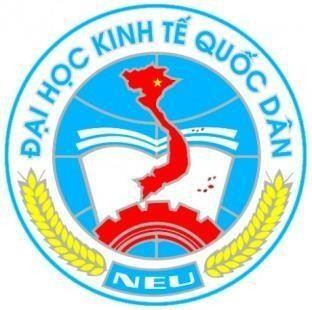 PHỤ LỤC 2Các nội dung trên trang bìa 1, Chuyên đề thực tập tốt nghiệp(Font chữ và kích thước có thể thay đổi nhưng đảm bảo đủ các nội dung)TRƯỜNG ĐH KINH TẾ QUỐC DÂNKHOA LUẬTSố:       /KH-KLCỘNG HÒA XÃ HỘI CHỦ NGHĨA VIỆT NAM         Độc lập – Tự do – Hạnh phúc